1. Grupa jedinki iste vrste koja živi na istom prostoru u isto vreme i međusobno se ukrštaju tj razmožavaju i daju plodno potomstvo - predstavlja ___________.2. Koje od navedenih divljih životinja čovek koristi u ishrani? fazan        lisica               srndać                  medved                      vuk3. Koja ljudska delatnost je prikazana na slici?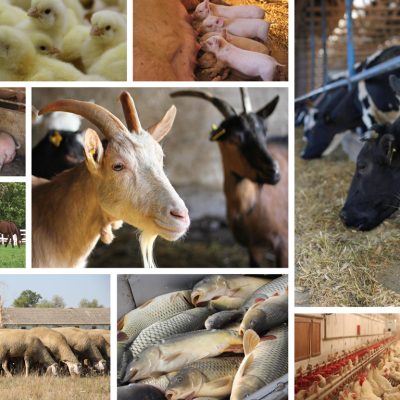  stočarstvo                                                      poljoprivreda                      zivinarstvo4. Svaki lanac ishrane počinje: Proizvođačem               Potrošačem                    Razlagačem5. Koje gljive su retke? vrgnji                šampinjoni            bronzana zvezda            žuti smrčak             tartufi6. Životnu sredinu možemo podeliti na: Vodenu             Vazdušnu              Kopnenu                    Zemljišnu7. Koje su osobine domaćih životinja? čovek od njih dobija razne proizvode            žive samostalno čovek o njima brine                                          čovek ih lovi9. Gde možemo odneti povređenu životinju? u Zavod za zaštitu prirode                      hitnu pomoć                        U zoo vrt8. Ekološka niša predstavlja: Ulogu jedne vrste Mesto i ulogu koja jedna vrsta zauzima u ekosistemu Adresu jedne vrste9. Šta jede životinja sa slike? meso, ali i biljke, jer su mu potrebni vitamini i minerali ne jede meso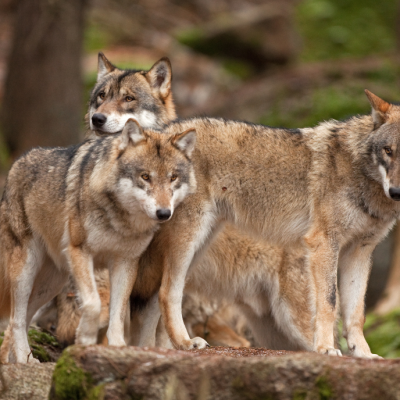  samo meso                  samo biljke                      ne jede meso10. Šta ne treba raditi kućnimn ljubimcima? ostaviti ih u zatvorenopm autu dok je napolju leto vakcinisati ih                   voditi ih u šetnju                        izbaciti ih na ulicu12. Od kojih samoniklih biljaka se koristi plod? trnjina sremuš malina kupina bokvica13. Koji su naši nacionalni parkovi? Tara, Zlatar, Šar-planina, Goč, Kosmaj Tara, Prokletije, Šar-planina, Kopaonik, Stara planina Tara, Kopaonik, Đerdap, Šar-planina, Fruška gora Deliblatska peščara, Vršačke planine, Stara planina, Zlatibor, Uvac14. Gde se može smestiti povređena ili bolesna divlja životinja? u Urgentni centar u šumu u azil u Zoo vrt u Centar za zaštitu ptica grabljivica15. Do čega može dovesti upotreba energetskih napitaka? zavisnosti nervoze razvoja sklonosti ka sportu nesanice učenja plivanja16. Bolest koja se prenosi preko nedovoljno termički obrađenog, nepregledanog mesa je trihineloza. netačno tačno17. Označi otrovne zmije koje žive kod nas: boa kobra poskok smuk šarka28. Koje su od navedenih biljaka medonosne? ruzmarin lipa bagrem suncokret luk